17. mai 2021 i Sigdal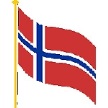 
Kl. 10.30 - Gudstjeneste ved Eggedal eldresenter
Eggedal skole og ungdomskorps spiller. Ordfører Tine deltar.
Det vil ikke være mulig for andre å komme på denne gudstjenesten, da den er forbeholdt beboerne på eldresenteret, og vi fortsatt må forholde oss til de nasjonale retningslinjer i henhold til smittevern.Gudstjeneste med sokneprest Lise Kleven blir lagt ut på facebook-siden til «Den Norske kirke i Sigdal og Eggedal» kl. 08.00.Kl. 11.00 - Veteranbiler kjører fra Eggedal sentrum
Noen biler svinger innom Eggedal Eldresenter. Bilene vil kjøre ut til Foss bru hvor de deler seg og kjører om Ulberg og videre ut til Sigdalsheimen, og noen fortsetter langs hovedveien ut til Hole bru og kjører om Eidal ut til Prestfoss. Kl. 12.00 - Gudstjenesten på Sigdalsheimen
Sigdal skole og ungdomskorps spiller. Ordfører Tine deltar.
Det vil ikke være mulig for andre å komme på denne gudstjenesten da den er forbeholdt beboere og vi fortsatt må forholde oss til nasjonale retningslinjer i henhold til smittevern.Kl.12.00 - Synger hele Norge «Ja vi elsker» – syng med der du er!Kl. 12.30 Dagens tale 
Talen filmes på forhånd og publiseres på Sigdal kommunens facebook- og hjemmeside.
Veteranbilene ankommer Sigdalsheimen
Dette er ca. tidspunkt.Kl.13.15 - Veteranbilene kjører fra Sigdalsheimen
Veteranbilene fortsetter ut Vestsideveien og hovedveien ut til Bye/Rabbenveien og ender opp ved Kolsrud Bru.

Filming
Det vil bli brukt droner til filming og intervju av folk som står langs veien, så vi oppfordrer alle til å vinke/flagge til bilkortesjen da den kommer forbi, og at dere tar en prat med de som intervjuer.
Det vil også bli filmet på Eggedal eldresenter og ved SigdalsheimenDel bilder med oss
Legg gjerne bilder på Innstram og bruk emneknagg; #mittsigdal. Send bilder på melding til  kommunens facebook-side eller på epost til , tone.eidal.frovoll@sigdal.kommune.no , så lager vi     17. mai album og deler med dere på facebook.Vi ønsker alle en fin 17.mai! 